31 января 2020 г в Измерском СДК состоялось заседание Совета Измерского сельского поселения, на котором глава Измерского сельского поселения Валитов Раис Минсаетович отчитался перед населением о проделанной работе в 2019 г и доложил о планах  и  задачах на 2020 г. С отчётным докладом перед собравшимися выступил Тюнев Сергей    Иванович   Заместитель главы Спасского муниципального района РТ, так же на заседании Совета выступили Барашина Нина Ивановна  заведующая ФАП с.Вожи,  Ермошина Елена Геннадьевна директор СДК с.Вожи, Иксанов Мунир Гараевич участковый лесничий Никольского участкового лесничества.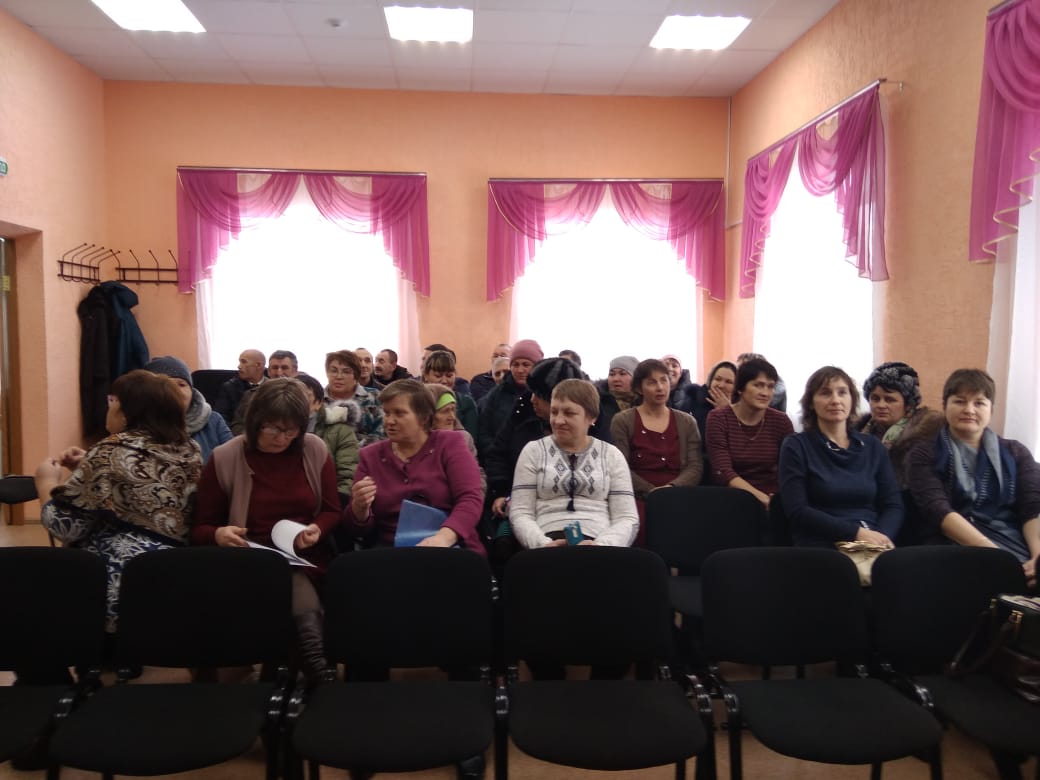 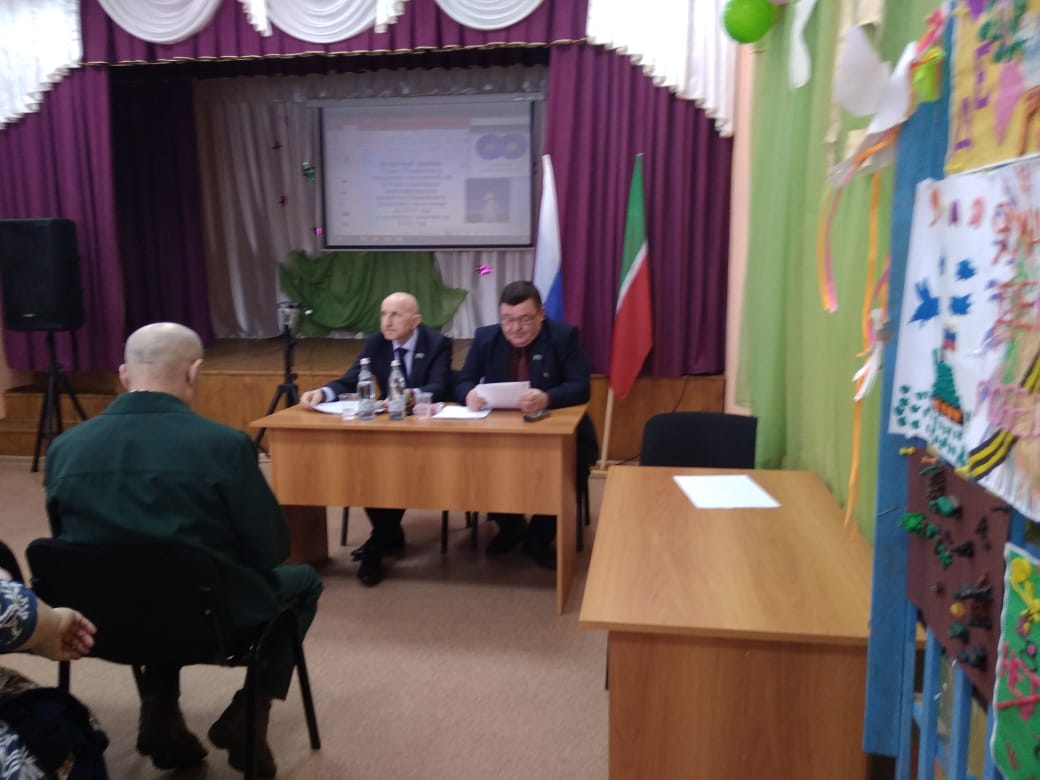 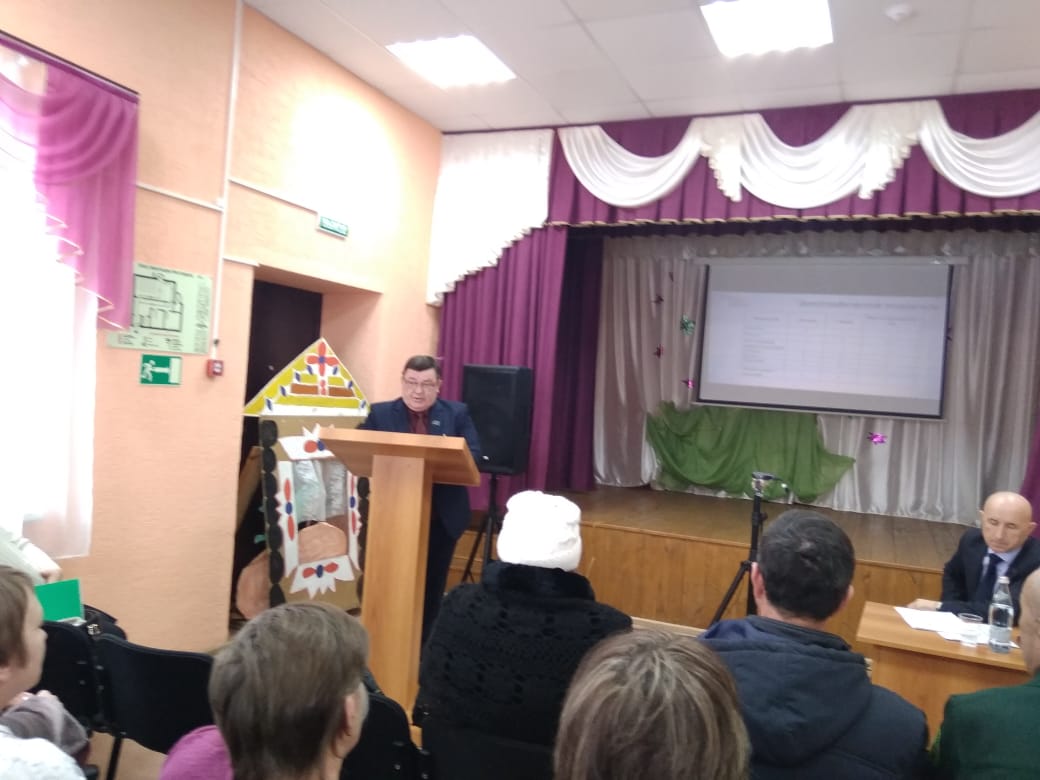 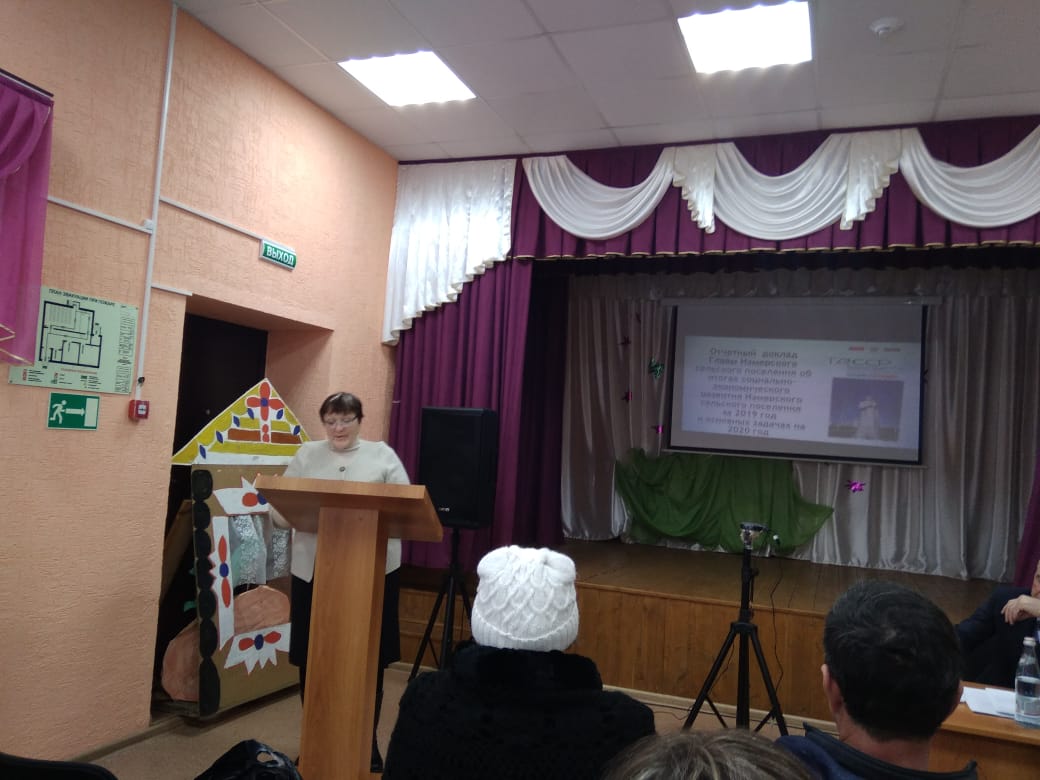 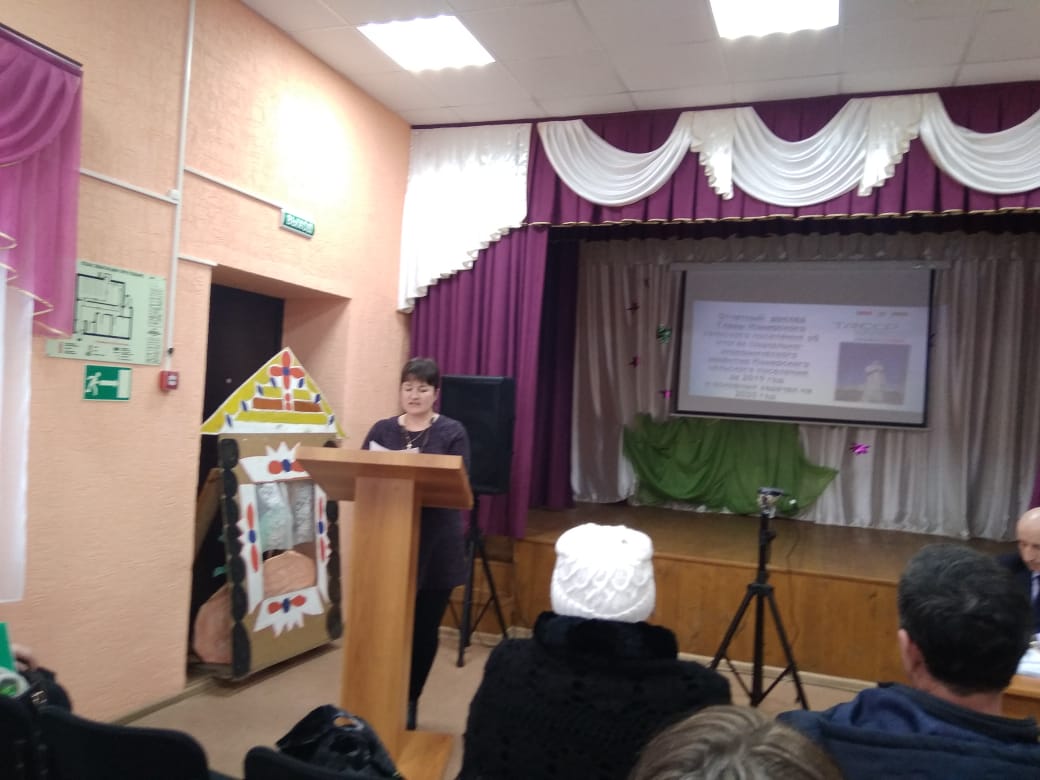 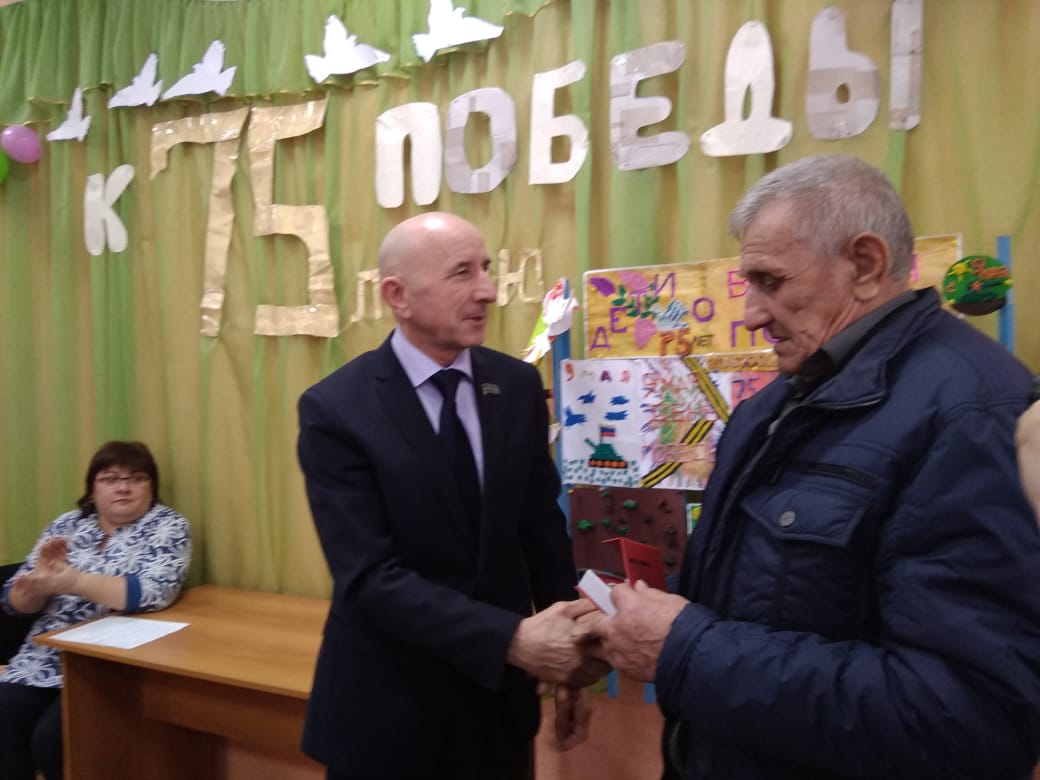 